电子科技大学中山学院（研究生校外课堂及培养实践基地）武汉工程大学同等学力申请硕士报名表标 * 为必填选项。学员须提交报名表、身份证、学历和学位证书、近期免冠蓝底电子照片电子版材料至电子邮箱：uestc_jxjypx@163.com；具体通知时再交验毕业证、学位证书等原件及复印件至学校。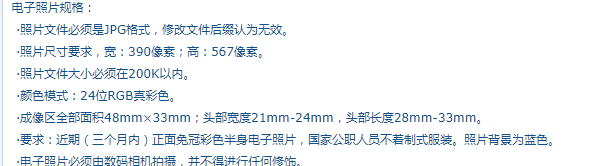 姓    名*性 别出生年月身 份 证*民 族 *政治面貌最高学历*专业*学位 *工作单位职务/职称职务/职称QQ号微信号 *微信号 *手机号 *拟报专业*080503-材料加工工程□            0814Z1-工程管理□             120202-企业管理□081701-化学工程□                0817Z2-制药工程□　           083002-环境工程□081901-矿业工程□          081903-安全技术及工程□             030105-民商法学□080503-材料加工工程□            0814Z1-工程管理□             120202-企业管理□081701-化学工程□                0817Z2-制药工程□　           083002-环境工程□081901-矿业工程□          081903-安全技术及工程□             030105-民商法学□080503-材料加工工程□            0814Z1-工程管理□             120202-企业管理□081701-化学工程□                0817Z2-制药工程□　           083002-环境工程□081901-矿业工程□          081903-安全技术及工程□             030105-民商法学□080503-材料加工工程□            0814Z1-工程管理□             120202-企业管理□081701-化学工程□                0817Z2-制药工程□　           083002-环境工程□081901-矿业工程□          081903-安全技术及工程□             030105-民商法学□080503-材料加工工程□            0814Z1-工程管理□             120202-企业管理□081701-化学工程□                0817Z2-制药工程□　           083002-环境工程□081901-矿业工程□          081903-安全技术及工程□             030105-民商法学□080503-材料加工工程□            0814Z1-工程管理□             120202-企业管理□081701-化学工程□                0817Z2-制药工程□　           083002-环境工程□081901-矿业工程□          081903-安全技术及工程□             030105-民商法学□080503-材料加工工程□            0814Z1-工程管理□             120202-企业管理□081701-化学工程□                0817Z2-制药工程□　           083002-环境工程□081901-矿业工程□          081903-安全技术及工程□             030105-民商法学□080503-材料加工工程□            0814Z1-工程管理□             120202-企业管理□081701-化学工程□                0817Z2-制药工程□　           083002-环境工程□081901-矿业工程□          081903-安全技术及工程□             030105-民商法学□工作简历学术成果考生申明本人确认以上所填信息真实准确无误，提交的学历、学位证书属于真实有效的，如经审核无效，无论何时查出，本人愿承担由此造成的一切后果。申请学员签字：                                             年    月    日本人确认以上所填信息真实准确无误，提交的学历、学位证书属于真实有效的，如经审核无效，无论何时查出，本人愿承担由此造成的一切后果。申请学员签字：                                             年    月    日本人确认以上所填信息真实准确无误，提交的学历、学位证书属于真实有效的，如经审核无效，无论何时查出，本人愿承担由此造成的一切后果。申请学员签字：                                             年    月    日本人确认以上所填信息真实准确无误，提交的学历、学位证书属于真实有效的，如经审核无效，无论何时查出，本人愿承担由此造成的一切后果。申请学员签字：                                             年    月    日本人确认以上所填信息真实准确无误，提交的学历、学位证书属于真实有效的，如经审核无效，无论何时查出，本人愿承担由此造成的一切后果。申请学员签字：                                             年    月    日本人确认以上所填信息真实准确无误，提交的学历、学位证书属于真实有效的，如经审核无效，无论何时查出，本人愿承担由此造成的一切后果。申请学员签字：                                             年    月    日本人确认以上所填信息真实准确无误，提交的学历、学位证书属于真实有效的，如经审核无效，无论何时查出，本人愿承担由此造成的一切后果。申请学员签字：                                             年    月    日本人确认以上所填信息真实准确无误，提交的学历、学位证书属于真实有效的，如经审核无效，无论何时查出，本人愿承担由此造成的一切后果。申请学员签字：                                             年    月    日